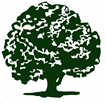 Maths – Year 1 Expectations.Below are a list of expectations for Maths, as outlined in the National Curriculum 2014.  Children should demonstrate they can reliably meet all the requirements listed, in order that at the end of the year they can be assessed as meeting the age related expectations for their year group.  It is important that you are aware of the end goal for your child and support school in working towards them.  Thank you for your support in helping your child achieve these statutory goals.As a Year 1 Mathematician:                                           (consolidated version)NumberI can count reliably to 100.I can count on and back in 1s, 2s, 5s and 10s from any given number up to 100.I can write all numbers, in words, up to and including 20.I can say the number that is one more or one less than a number to 100.I can recall all pairs of addition and subtraction number bonds to 20.I can add and subtract 1-digit and 2-digit numbers to 20, including zero.I know the signs: +,-, =I can solve a missing number problem eg 13 + ? = 20I can solve a one-step problem using addition and subtraction, using concrete resources and pictorial representations.Measurement and GeometryI can recognise all coinsI can recognise and name the 2D shapes: circle, triangle, square and rectangle.I can recognise and name the 3D shapes: cuboid, pyramid and sphere.I can name the days of the week and months of the year.I can tell the time to o’clock and half past the hour.